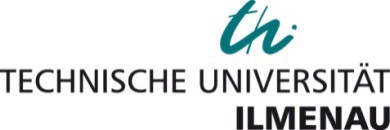 EINVERSTÄNDNISERKLÄRUNGfür den Projekttag „Studiere Naturwissenschaften für einen Tag!“am 18. Juni 2024Name des Kindes:…………………………………………………………………………………………………………...Adresse:…………………………………………………………………………………………………………Klasse/Schule: ……………………………………………………………………………………………………..FotoerlaubnisIm Rahmen der Veranstaltung werden Fotoaufnahmen gemacht. Die Fotos dienen dem Zweck der Dokumentation und Präsentation der Veranstaltung. Die Fotos sollen hierfür von der TU Ilmenau  auf den Internetseiten sowie in Printmedien (z.B. Flyern, Broschüren, Berichten), auf Präsenzen innerhalb von sozialen Online-Netzwerken sowie auf Image-DVD/CD (unentgeltlich) veröffentlicht werden (Verwendungs- und Nutzungszweck).Ich erkläre mich unwiderruflich mit der Aufnahme und der vorgenannten zeitlich unbefristeten Veröffentlichung von Bildern meines Kindes zu oben genanntem Zweck einverstanden. Durch die Aufnahmen und deren Veröffentlichung erwächst kein Anspruch auf ein Entgelt gegenüber dem Fotografen oder der Universität.Ich bin mit der Aufnahme und der vorgenannten Veröffentlichung von Bildern meines Kindesnicht einverstanden.       Datum                                                                                   Unterschrift Erziehungsberechtigte